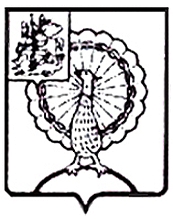 Совет депутатов городского округа СерпуховМосковской областиРЕШЕНИЕВ соответствии с Федеральным законом от 06.10.2003 № 131-ФЗ «Об общих принципах организации местного самоуправления в Российской Федерации», Законом Московской области от 11.06.2016 № 60/2016-ОЗ                      «О сроке полномочий представительных органов муниципальных образований Московской области и порядке формирования представительных органов муниципальных районов Московской области, сроке полномочий и порядке избрания глав муниципальных образований Московской области», Положением о порядке проведения конкурса по отбору кандидатур на должность Главы городского округа Серпухов Московской области, утвержденным решением Совета депутатов городского округа Серпухов Московской области от 17.07.2019 № 9/2, на основании решения конкурсной комиссии по отбору кандидатур на должность Главы городского округа Серпухов Московской области от 21.08.2019 № 6, Совет депутатов городского округа Серпухов Московской областирешил:1. Избрать на должность Главы городского округа Серпухов Московской области Купецкую Юлию Олеговну, сроком на пять лет.2. Настоящее решение вступает в силу с момента  принятия.3. Опубликовать настоящее решение в газете «Серпуховские вести», разместить на официальном сайте Администрации городского округа Серпухов Московской области,  в сети Интернет.4. Контроль за выполнением настоящего решения оставляю за собой.Председатель Совета депутатов                                                         И.Н. Ермаков№  26/5    от   21.08.2019Об избрании Главы городского округа Серпухов Московской области 